Муниципальное бюджетное дошкольное образовательное учреждение «Детский сад общеразвивающего вида № 6 с приоритетным  осуществлением деятельности по физическому направлению развития воспитанников»Территориальная педагогическая научно-практическая конференция «Планета детства: лучшие практики и технологии дошкольного образования»Сборник тезисов 2 «Способы развития инициативы и самостоятельности дошкольников»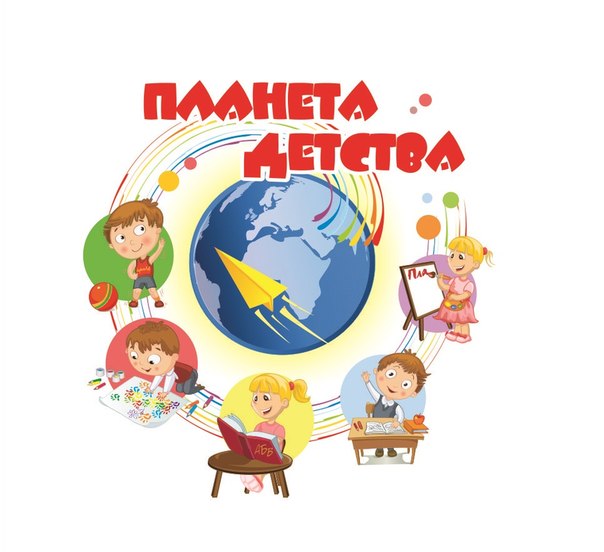 г. Красноуфимск2018 годСборник содержит материалы территориальной педагогической научно-практической конференции «Планета детства: лучшие практики и технологии дошкольного образования». В сборнике представлен инновационный опыт работы педагогов  дошкольных образовательных организаций, представляющие интерес для педагогической общественности по направлению  «Способы развития инициативы и самостоятельности дошкольников». Материалы территориальной педагогической научно-практической конференции «Планета детства: лучшие практики и технологии дошкольного образования» представлены руководящими и педагогическими работниками системы дошкольного образования Свердловской области, Челябинской области  и Пермского края. Составители: Сирайова Э.Р.., воспитатель МБДОУ детский сад 6,  ГО Красноуфимск.             Комина А.А., заместитель заведующего МБДОУ детский сад 6,  ГО Красноуфимск.Рецензенты:  Трубеева Л.В., методист Представительства ГАОУ ДПО СО «Институт развития образования».© Муниципальное бюджетное дошкольное образовательное учреждение «Детский сад общеразвивающего вида № 6 с приоритетным  осуществлением деятельности по физическому направлению развития воспитанников»Вторыгина О.В., педагог-психолог МБДОУ ПГО «Детский сад № 43 общеразвивающего вида»Полевской ГО«Использование в коррекционной работе педагога - психолога  ДОУ  арттерапевтического  метода»Детство – уникальный период в жизни человека. В этом возрасте формируется психическое и физическое здоровье, происходит становление личности. Поэтому, очень важно обеспечивать полноценное личностное развитие ребенка.Детский возраст характеризуется повышенной ранимостью и чувствительностью, у детей все чаще наблюдаются нарушения психического здоровья. Причины нарушения психического здоровья:-социально-незрелые родители; под влиянием взрослого, у ребенка накапливаются знания о себе, складывается тот или иной тип самооценки; родители, предъявляющие к ребенку завышенные требования, не дают ему опыт преодоления трудностей, веру в себя, ребенок становится неуверенным, тревожным; неспокойный микроклимат в семье также сказывается на эмоционально-личностном развитии ребенка, на его самооценке. Человек с низкой самооценкой зависит от чужого мнения, считает себя недостойным, уступает во всем без борьбы-низкий уровень психологической и педагогической грамотности взрослых;-просмотры фильмов и телепередач, не предназначенных для детей;-сложности взаимоотношений между детьми в коллективе.Уверенность в себе, самоуважение влияют на процесс любой деятельности, позитивно или негативно окрашивая её. Уверенный ребенок принимается за любое дело с интересом, чувством радости, в приподнятом настроении так как  верит в себя. Идет легко на контакт, понимая, что окружающие желают с ним общаться.Неуверенность и робость отрицательно влияют на развитие познавательной сферы, на процесс коммуникации, развитие творческих способностей. Дети боятся приступать к выполнению заданий, тревожатся, о том, что сделают не так, как нужно, тихо неуверенно разговаривают, боясь высказать свои мысли.Особенности коррекционно-развивающей работы с детьми старшего дошкольного возраста: формирование позитивного отношения к своему «Я», повышение самооценки, укрепление у ребенка уверенности в своих силах, развитие умения красиво излагать свои мысли.Для преодоления нарушений психического здоровья можно использовать: изотерапию, фототерапию, беседу, перевоплощение и т.д. В МБДОУ ПГО «Детский сад №43 общеразвивающего вида» мы используем технологию «необычное дерево» которое педагог предлагает украсить всем желающим, детям. Объясняя, что каждый человек, который подойдет к нему в канун Нового года (или другого праздника), может выбрать открытку, которая ему понравится и прочитать написанное детьми пожелание. Ребенку предлагается поучаствовать в украшении этого дерева и передать то добро людям, которое есть в его душе. Предложить выбрать открытку – раскраску, ту, которая тебе больше всего понравится детям.Оформить ее по желанию, используя мелки или карандаши, выберать те цвета, которые он захочет. Ребенку предлагают, подумать, что бы он хотел пожелать тем людям, которые, заметят на дереве пожеланий именно его красивую открытку и захотят взять ее в руки, перевернуть и прочитать.Дети с удовольствием раскрашивали и придумывали пожелания, предполагая, что именно их открытку захотят прочитать родители. (Также не забывали и о себе, желая передать послание Деду морозу либо другому персонажу).Например, пожелание «Не болеть» необходимо помочь перефразировать ребенку, предложив: «А давай напишем: Желаю здоровья!».И обязательно нужно подписать свое имя, ведь всем интересно узнать, кто участвовал в оформлении этого  «необычного дерева» .Детям необходимо помочь в написании текста (простым карандашом), для того, чтобы вселить уверенность и желание научиться писать самостоятельно (дети обводили печатные буквы цветными карандашами). Свое имя многие ребята подписывали сами.Далее,  детям предлагались на выбор  карнавальные маски, которые они примеряли перед зеркалом, решая, какая им больше подходит, для того, чтобы сфотографироваться на память у « необычное дерево». Также предлагалось пригласить родителей посетить фотозону с нашим необычным деревом.В каждой группе было размещено приглашение, посетить  фотозону примерить на себя карнавальную маску и сфотографироваться.Для получения обратной связи от взрослых была размещена «открытая книга» оформленная на листе А3, для того, чтобы каждый желающий оставил свой отзыв или пожелание.Посмотрев коллаж с фотографиями (он был оформлен в уголке фотозоны), дети пытались узнать себя в карнавальной маске, но для некоторых это оказалось не так просто, после такого необычного перевоплощения. Каждый ребенок испытал положительные эмоции, гордость за свои старания и удовлетворение от этой незаметно выполненной совместной работы.Положительные результаты в коррекционной работе с дошкольниками, возможны только при личной заинтересованности каждого ребёнка и конечно же педагога. Всё это  позитивно сказывается на эмоциональном благополучии детей и  отношения к своему «Я», повышение самооценки, укрепление у ребенка уверенности в своих силах, развитие умения красиво излагать свои мысли.  Гилева Е. А., воспитатель МАДОУ  детский сад «Колосок» ст. Чайковская Обеспечение осознанного выбора детьми 6-7 лет образовательного содержания в процессе работы с дидактическими карточкамиФедеральный государственный образовательный стандарт дошкольного образования предписывает построение образовательной деятельности на основе индивидуальных особенностей каждого ребенка, при котором сам ребенок становится активным в выборе содержания своего образования, становится субъектом образования. 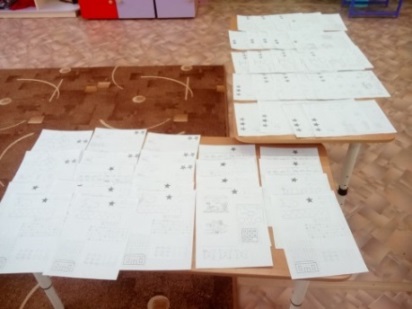 Лидия Васильевна Свирская в методических рекомендациях  «Индивидуализация работы с детьми» отмечает, что ситуация, когда каждый ребенок в группе занят своим делом – это и есть индивидуализация, возникающая естественным образом. Для того, чтобы естественная индивидуализация могла состояться, от взрослых требуется умение создавать развивающую среду, стимулирующую активность детей, и готовность оказать помощь и поддержку в ситуациях, когда они нужны. Она указывает, что индивидуализация может быть обеспечена за счет принципиально нового метода использования раздаточных материалов – тематических комплектов карточек с заданиями.  Дидактическая карточка – это средство, обеспечивающее выбор деятельности и образовательного содержания, при котором дети самостоятельно делают выбор и выполняют задания. Работа с карточками  способствует достижению целевых ориентиров, которые заложены во ФГОС.Нами было создано 38 вариантов карточек: 10- легкого уровня, 11- среднего, 17- сложного. Карточки использовались для самостоятельной деятельности детей. Перед первым применением карточек была проведена беседа, где детям рассказали об условных обозначениях на карточке.  Каждая карточка имела значок уровня сложности и программированное место для даты работы и имени ребенка. Содержание карточек было  понятно ребенку без взрослого. Задания на карточках были подобраны таким образом, что ребенок имел возможность выбора – рисовать, писать, считать, обсуждать. Задания ребенок придумывал для себя сам. Если ребенок не справлялся с заданиями, он мог поменять карточку, что создавало возможность  вариативного выбора  карточек. По окончании выполнения заданий с каждым ребенком велась мини-беседа: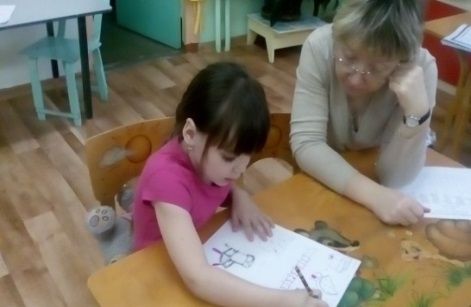 Какую карточку ты выбрал?  Почему ты решил сделать именно такие задания?Все ли ты успел сделать?Что тебе далось легко, а что вызвало затруднения?Работа с карточками дает ребенку возможность самостоятельно ставить перед собой задачу и решать ее тоже самостоятельно, что развивает уверенность в себе. Для фиксации результатов работы с карточками был разработан дневник апробации, критерии которого соответствуют целевым ориентирам, прописанным во ФГОС:- Способен самостоятельно выбрать себе карточку (проявляет  инициативу и самостоятельность в разных видах деятельности).- Какой сложности делает выбор карточки (вера в себя).- Самостоятельно придумывает задания на карточке (обладает развитым воображением).- Может рассказать по карточке, что он сделал (владеет устной речью).       - Аккуратно выполняет задания на карточке (владеет мелкой и крупной моторикой).- Выполняет задание на карточке полностью (способен  к волевым усилиям).- Задает вопросы, обращается за помощью к взрослому или сверстнику (проявляет любознательность).Работа по дидактическим карточкам стимулирует самостоятельную деятельность детей, мотивирует их на получение нового знания (дети научились разгадывать ребусы), способствует формированию навыков (дети по образцу методом копирования научились писать свое имя).  Так же карточки позволяют детям применять знания в других условиях, и становится видно, какими навыками владеет ребенок. 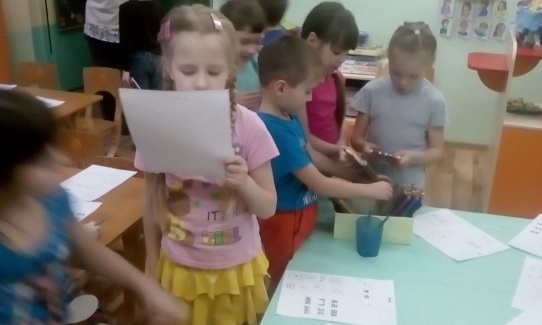 Карточки дают возможность привлечь родителей для работы с ребенком дома. Дети сами придумывают задания и рассказывают, что будут делать. Это и привлекает детей. Они снова и снова просят новые карточки.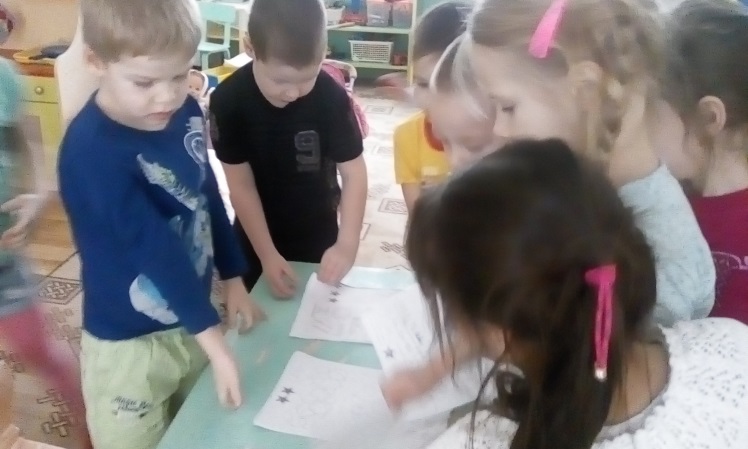 Голубчикова С.С.,  воспитатель СП «Детский сад» МБОУ «Карагайская СОШ №2» с. Карагай Мастер-класс: «Я придумал это сам!»«Все взрослые сначала были детьми,Только мало кто из них об этом помнит.»Антуан Сент ЭкзюпериЯ обратила внимание на то, что дети мало используют в свободных играх предметы – заместители. В наших магазинах сейчас большое разнообразие ярких игрушек для сюжетных игр.Все мы знаем, что сюжетно-ролевая игра - основной вид деятельности ребенка дошкольного возраста. Игра, как никакая другая деятельность, предоставляет дошкольникам возможность в полной мере проявить самостоятельность и творчество.Она необходима каждому ребенку для эмоционального, интеллектуального,  творческого и социального развития. Игра становится для малышей возможностью почувствовать себя взрослыми, ощутить новые эмоции и переживания. Детские игрушки для ролевых игр помогают ребенку удовлетворить эти потребности и придумать собственный сценарий воображаемой жизни.Навыки самостоятельности, приобретённые на этапе сюжетных игр, в дальнейшем совершенствуются: дети придумывают замысел, по своему усмотрению выбирают роли, ставят разнообразные игровые задачи, решают с кем играть. В работе с детьми мной была поставлена цель: развитие самостоятельности в сюжетных играх детей младшего дошкольного возраста с использованием предметов-заместителей.  Под руководством воспитателя дети учатся самостоятельно ставить игровые задачи и выбирать различные игрушки-заместители для их решения. Дети любят играть, потому что это приносит им радость. В сюжетной игре происходит развитие воображения ребёнка, его способность понимать другого. Такие игры помогают развивать социально-коммуникативные навыки, детское творчество, память, речь, формирует мышление, познавательные способности, закрепляет знания и умения детей дошкольного возраста.      Особенно важно, чтобы игрушки забавляли, увлекали, а также давали широкое поле для экспериментов. В младшем возрасте большинство детей начинают самостоятельно применять сюжеты из окружающего мира. В игре ребенок переживает не только положительные эмоции но и неудачу, обиду т.е. неудовлетворённость достигнутыми результатами. Однако, несмотря на переживания, игра всегда приносит ребенку радость, удовольствие, наслаждение. Игра без радости перестает быть игрой. Я учу детей пользоваться предметами заместителями и обращаю внимание на то, что один и тот же предмет может применяться по-разному. Например: кубик может быть кусочком мыла, машинкой, баночкой крема, пирожным, а обыкновенная палочка может служить удочкой, расчёской или жезлом. В дальнейшем дети сами самостоятельно проявляют инициативу и вводят в игру предметы-заместители. Дети набирают опыт игрового взаимодействия, поэтому их игры перерастают в творческие. Они объединяют сюжеты, например: «Семья» - «Больница»; «Семья» - «Парикмахерская»; «Детский сад» - «Магазин» и т. д.Очень полезно применять специальные игры-упражнения. Например: игра «Я придумал это сам!» Взрослый предлагает ребёнку придумать игровые действия с предметом, например: палочка – градусник, ложка, ручка; стул – самолёт, конь; верёвочка – ручеёк, змея, пояс, скакалка. Игра «Что я делаю?» Взрослый изображает различные действия с предметами-заместителями или без них, а ребёнок отгадывает, какое действие показывает взрослый (умываюсь, причёсываюсь, вытираю пыль, глажу бельё, подметаю пол, мою посуду, развешиваю бельё, поливаю цветы, разговариваю по телефону, копаю ямку, печатаю на ноутбуке, мою окно, водитель машины (шофёр), стираю бельё, пилот (лечу на самолёте).  ЗаключениеЯ заметила, что дети стали более активны, инициативны. Они проявляют творчество, выдумку, фантазию в целях претворения новых идей. Считаю, что совместная деятельность с детьми в процессе сюжетных игр с предметами-заместителями у нас осуществляется успешно и эффективно.Дмитриева Е. А., воспитатель МАДОУ  "Детский сад "Капелька",Артинский ГОСпособы развития инициативы и самостоятельности дошкольниковФормирование инициативы и самостоятельности у детей остается актуальной проблемой и  этапы становление будут еще трансформироваться долгое время.Функции воспитателя - воспитание - побуждение ребенка.Самостоятельность – обобщенное свойство личности, проявляющееся в инициативности, критичности, адекватной самооценке и чувстве личной ответственности за свою деятельность и поведение.Инициативность – частный случай самостоятельности, стремление к инициативе, изменение форм деятельности или уклада жизни. Это мотивационное качество, рассматривается и как волевая характеристика поведения человека.Можно говорить о том, что самостоятельность дошкольника, понимаемая как стремление и способность ребенка настойчиво решать задачи своей деятельности, относительно независимые от взрослого, мобилизуя имеющийся опыт, знания, используя поисковые действия, является значимым фактором социально-личностного созревания и готовности к школьному обучению (Агеев В. В., 2008). Самостоятельность проявляется в создании сюжетов и организации совместных игр, в умении выполнять значимые поручения взрослых (родителей и педагогов, способности адекватно оценивать собственную деятельность и поведение и деятельность и поведение других детей.Инициативность и самостоятельность наиболее ярко проявляются в играх с правилами. По словам А. Н Леонтьева, овладеть правилом – значит овладеть своим поведением. Поэтому задача воспитателя мотивировать игровые действия детей, непосредственно участвуя и эмоционально включаясь в игры детей.Инструменты выявления инициативность детей педагогом - экспериментировать, предметная деятельность, игра, общение.Игра - ведущая деятельность ребенка. Чем выше уровень развития инициативы ребенка, тем разнообразнее игровая деятельность, что способствует формированию социализации.Главная цель - развитие личности, самореализация, самовыражение.Игра развивает активность и инициативность.Выделяют 3 компонента развития самостоятельности:1. Интеллектуальный: продуктивное и традиционное мышление (Формирование самостоятельности, по мнению Выготского Л. С. .2. Эмоциональный: при определенных условиях эмоции могут существенно повышать продуктивность мыслительной деятельности.3. Волевой: элементы воли, закладывающиеся у детей еще в дошкольном возрасте; уровень развития воли зависит от средств, форм и методов воспитания.ФГОС направлено на развитие личности ребенка путем  всестороннего развития его личности. Методы развития инициативность и самостоятельности:1. Дидактическая игра2. Конструирование, рисование, аппликация, лепка3. Самоорганизационная деятельность4. Трудовая деятельность5. Социальное воспитание детей6. Развитие коммуникативных качеств детей.Семья - источник поддержания, подкрепления желания ребенка в любознательности, экспериментировании.В совокупности, совместная работа педагога и родителей стимулирует ребенка к саморазвитие. Качественно организованная среда - важное условие поддержания  и развития детской познавательной активности, формирования инициативности и самостоятельности.Захарова Н.В., Митюшкина О.Б.,воспитатели  МАДОУ  детский сад № 34 ОСП 2, ГО РевдаРазвитие инициативы и самостоятельности у детей дошкольного возраста посредством сочинения сказок«..сказки для каждого нормального ребенка есть самая здоровая пища - не лакомство, а настоящий, очень насущный и питательный хлеб….»К.И. ЧуковскийФГОС дошкольного образования ориентирует педагогов на развитие творческого потенциала каждого ребёнка, формирование его богатого внутреннего мира. Создание условий  для развития детей, знакомство с книжной культурой, детской литературой - важная педагогическая задача.Заложенная любовь к книге в дошкольном возрасте останется с ним навсегда. Тот, кто читает, много знает. Если ребёнок понимает содержание прочитанного, значит он думает, анализирует, рассуждает.Художественная литература служит могучим, действенным средством умственного, нравственного и эстетического воспитания ребенка в детском саду. Произведения художественной литературы играют важную роль в процессе общего развития дошкольников – речевого, познавательного, личностного, коммуникативного.Вся наша жизнь проходит в общении. От того, как мы умеем общаться, выражать свои и понимать чужие просьбы и чувства,  реагировать на них - зависит   реализация  планов и проектов,  эффективность и успешность в обществеПо нашим наблюдениям  часть дошкольников в разной степени испытывает трудности в проявлении инициативы и овладении самостоятельной деятельностью. Трудности вхождения в детское сообщество, недостаточное умение учитывать в совместной деятельности деловые и игровые интересы партнера приводят к обеднению коммуникативного опыта ребенка, оказывают отрицательное влияние на характер и содержание ролевых игр, межличностных отношений, определяют его невысокий социальный статус в группе сверстников.             Важную роль в развитии инициативы и самостоятельности у детей дошкольного возраста играет детская литература, и особенно сказки. Дошкольный возраст - это возраст сказки. Сказка - самый любимый ребенком литературный жанр. Дети черпают из сказок множество удивительных познаний: первые представления о времени, пространстве, о связи человека с природой, с предметным миром, впервые испытывают себе, храбрость, стойкость, добро, милосердие, зло, черствость, жестокость. Ребенок и сам пытается её сочинять.Сочинение и рассказывание сказки помогает развитию у дошкольников воображения, фантазии, креативности, то есть способности порождать необычные идеи, расширять активный и пассивный словарь, повышать свой статус среди сверстников. Дети испытывают затруднения в выражении своих мыслей, не умеют говорить перед аудиторией. Сказка приходит к нам на помощь для формирования способности связно и красиво высказываться,  ориентироваться на слушателя. Ведь рассказывая сказку перед слушателями, рисуя её на листе бумаги, ребенок учится связно и понятно выражать свои мысли.Для овладения данным видом деятельности необходима целая система работы. Для этого в группе мы используются ритуалы «входа» в сказку, представляющие собой коллективное упражнение, неизменно повторяющееся на каждом занятии по сочинению сказки и помогающее настроить детей на совместную работу, содействующее групповому сплочению детей.Создавая ритуал «вхождения» в сказку, используем сказочных героев. Они приходят в гости к детям и приносят  различные вещи: разные картинки, предметы;  рассказывают истории о том, как тот или иной предмет оказался у них,  предлагают ребятам сочинить об этом   сказку.В данной системе работы нами широко используется такой метод, как придумывание «биографии» тому, или иному литературному герою. Это может послужить основой и для сюжета, и для «прорисовывания» характеров персонажей.Также детям предлагалось сочинить свой вариант развития сюжета и финала сказки или рассказа. Проигрывая сюжет в разных плоскостях, углубляя своё видение произведения, ребенок учится понимать и чувствовать текст, развивает речь и память.Интересен метод «покадрового» рисования сказки. Для этого заранее заготавливается «кинолента», разбитая на отдельные кадры. В каждом кадре ребенок зарисовывает ключевые моменты сюжета, по которым позже можно воспроизвести всю сказку. Эта работа может осуществляться как индивидуально, так и коллективно, когда= дети по цепочке сочиняют сказку. При этом дети учатся логично продолжать ход сюжета, учитывая предыдущее содержание.Готовые сказки, как продукт детской деятельности, представляются ребятишкам других групп, родителям. Изготовленная своими руками книжка - предмет гордости для ребят, подтверждение их успешности.С помощью моделей учим детей, создавать тексты сказочного содержания, описывая внешние признаки персонажей: необычность героев, их поступков, выразительные средства. Нами были выделены три основных этапа работы: ознакомительный, восприятия, сочинительства.На первом этапе знакомим детей со сказкой: учим узнавать сказочных героев (кто? какой? где живёт? какого социального положения?); определять характер героя (положительный, отрицательный, сильный, трудолюбивый), знакомим детей с композиционными особенностями сказки (присказка, зачин, действия, развязка, концовка).Используем в своей работе следующие приёмы  обучения детей: чтение сказок; рассматривание и обсуждение внешнего вида и характера героев сказок с использованием иллюстраций, книжек – раскрасок; сравнение героев по их роли в сказке (например, падчерица и родная дочь).Активно используем в своей работе игры и игровые упражнения: «Герои сказки» (где учим группировать персонажей по заданному признаку), «Перечислили действия героев». (где идет перечисление всех действий сказочных героев, умение находить аналогичные действия героев из других сказок), «Изобрази персонажей и их действия с помощью схем».На втором этапе работы формируем умение детей воспринимать сказочное произведение, наделять героев сказки эпитетами и выражениями, выделять средства выразительности в сказке. На этом этапе используем следующие игры и игровые упражнения: «Волшебные слова» (где дети подбирают слова и словосочетания по заданному признаку), «Добрым молодцам урок» (где дети выделяют в сказочных текстах мораль, жизненные правила), «В гости к волшебникам» (где дети наделяют фантастическими свойствами реальные предметы).Третий этап предполагал переход к собственно сочинительству сказок. Применяемые игры и игровые упражнения в процессе работы на данном этапе: «Веселый гном» (развивать умение фантазировать по находящимся в мешочке предметам), «Сочиняем сказку» (умение придумывать различные ситуации с помощью заместителей предметов), «Чудесные превращения» (создавать в воображении различные образы и ситуации на основе наглядных моделей.Готовые сказки, как продукт детской деятельности, представляются ребятишкам других групп, родителям. Изготовленная своими руками книжка - предмет гордости для ребят, подтверждение их успешности. Работа по сочинению детьми сказок проходит в тесном контакте с родителями. Воспитатели проводят консультации по темам: «Сочиняем сказочные истории вместе с детьми», «Воспитание сказкой», устраивают выставки совместного творчества родителей и детей, например, «Русская народная сказка «Царевна-лягушка», «Иллюстрации к любимой сказке», оформление книг совместно с родителями.По итогам работы удалось выявить положительные моменты, которые показали, что сказки развивают инициативу и самостоятельность, познавательный интерес, творческое воображение  детей. Какими бы ни были виды, формы, способы развития творческих способностей ребенка главное – чтобы ребенок испытывал радость от процесса и результатов деятельности, чувствовал поддержку и одобрение со стороны взрослых (воспитателей и родителей), научился высказываться, мыслить свободно и смело.                                                                    Костоусова Т.М. воспитатель МБДОУ детский сад № 54 Полевской ГОТеатрализованная деятельностьХудожественно - эстетическое воспитание занимает одно из ведущих мест в содержании воспитательного процесса и является приоритетным направлением. Важной задачей эстетического воспитания является формирование у детей эстетических интересов, потребностей, эстетического вкуса, а также творческих способностей. Богатейшее поле для эстетического развития детей представляет театрализованная деятельность.Сейчас такое время, когда о чем бы ни заговорили, будь то наука, промышленность, образование или искусство, - все обрастает массой проблем. Да, в наше время, время стрессов, резких взлетов и ещё белее резких падений в судьбах людей. Пресса, телевидение, фильмы, даже детские мультфильмы несут в себе достаточно большой заряд агрессии, атмосфера насыщена отрицательными, тревожными и раздражающими явлениями. Все это обрушивается на незащищенное эмоциональное поле ребенка, нарушая развитие всех психических процессов (воображение, память, внимание). Эти нарушения отрицательно воздействуют на развитие творческих способностей, чем и обусловлена актуальность данной работы.Театр воздействует на ребенка комплексом художественных средств: применяется художественное слово, наглядный образ, музыкальное сопровождение. Сказки, спектакли пользуются у детей неизменной любовью. В дошкольном  возрасте нужно показать ребенку примеры дружбы, доброты, трудолюбия, честности. Ребенок проигрывает много ролей, что заставляет его сопереживать персонажам. Дети учатся в коллективе, видеть красоту, сочувствовать.Используя театрализованное творчество, позволяет воспитывать у них отрицательное отношение к жестокости, хитрости, трусости. Расширять и углублять знания об окружающем мире. Развивать у ребенка психические процессы (внимание, память, воображение), эмоционально-волевую сферу ребенка.       Новизна данной работы заключается в том, что драматизация сказок игры, кукольных постановок, этюды, соответствуют единой теме. Арсенал игр упражнений и техник используемых в театральной деятельности огромен. Он включает в себя использование игрушек  кукол-марионеток, методики  релаксационного характера, а так же сочинение сказок, историй разные формы художественной экспрессии.  Театрализованные игры включают в себя беседы по тематике, знакомство детей с культурным наследием русского народа, формирование любви к фольклору, укреплять традиции народных праздников.          Сказки раскрывают ребенку мир взрослых, будят его фантазию, развивают воображение, знакомят с героями этнических произведений.Основная цель: оптимизация коммуникативных умений и навыков детей через театрализованную деятельность.Вся работа составлена  с учетом реализации межпредметных связей по разделам:«Художественная литература», где дети знакомятся с литературными произведениями, которые будут использованы в постановках спектаклей, игр, занятий, праздников, и самостоятельной театрализованной деятельности.«Изодеятельность», где дети знакомятся с иллюстрациями близкими по содержанию, сюжету спектакля. Рисуют разными материалами по сюжету спектакля, или его персонажей.«Ознакомление с окружающим», где дети знакомятся с предметами ближайшего окружения, культурой, бытом и традицией народов, что послужит материалом входящим в театрализованные игры и спектакли.«Музыкальное воспитание», где дети знакомятся  с музыкой к очередному спектаклю. Отмечают характер музыки, дающий полный характер героя, и его образ.«Развитие речи» где дети используют скороговорки, чистоговорки, потешки. Развивается четкая дикция.Задачи:Создать условия для реализации способности детей чувствовать, мыслить и выражать свое состояние в игре.Выработать чувство ответственности в своих силах.Помочь формированию взаимоотношений.Научить детей слушать, воспринимать, отвечать на вопросы, пересказывать, сочинять.Помочь в овладении средствами образной выразительности (интонации, пантомимы).Помочь овладению коммуникативными навыками и развитию эмоциональной сферы детей.Поддерживать желание выступать перед детьми, родителями и сотрудниками детского сада.Продолжать знакомить детей с традициями  и культурой разных народов.Реализация  работы:-Представления реализуются через свободную деятельность детей.- Работу с родителями, где проводятся совместные театрализованные представления, праздники, кукольные театры, спортивные соревнования, развлечения.- Внутреннее оформление группы и зала, где живут и воспитываются дети.- Костюмы и атрибуты для спектаклей и игр, должны быть доступны детям и радовать их своим внешним видом.Лаврова М. Е., воспитатель МБДОУ  «Приданниковский детский сад № 5»МО Красноуфимский округСпособы развития инициативы и самостоятельности дошкольниковПо данным ученых дошкольный возраст является самым продуктивным периодом для развития инициативы и самостоятельности детей. И одна из важнейших задач ДОУ – создание благоприятной образовательной среды, оптимальных психолого-педагогических условий для развития творческой активности, самостоятельности и инициативы дошкольников. Работая в таких условиях, важно создать благоприятную развивающую образовательную среду, направленную на развитие всех потенциальных возможностей каждого ребенка. Самостоятельность и инициативность при систематической и целенаправленной воспитательной деятельности педагогов становятся устойчивыми чертами личности дошкольника и оказывают сильное влияние на его развитие.Детская инициатива и самостоятельность проявляется в свободной деятельности детей по выбору и интересам. Возможность играть, рисовать, конструировать, сочинять и прочее, в соответствии с собственными интересами, является важнейшим источником эмоционального благополучия ребёнка в ДОУ.В форме самостоятельной инициативной деятельности в детском саду могут осуществляться все виды деятельности ребёнка, так как каждая деятельность оказывает своеобразное влияние на развитие разных компонентов самостоятельности.В самообслуживании и элементарном бытовом труде заложены благоприятные возможности для формирования целенаправленности и осознанности действий, настойчивости в достижении результата.Я стараюсь предоставить детям больше самостоятельности в трудовой деятельности, привлекаю их к участию в планировании работы. В большинстве случаев — это совместное обсуждение организационных вопросов, связанных с предстоящей коллективной работой. Дети решают, какой материал нужно подготовить, где и как лучше его разместить, как распределить работу между собой. Коллективно обсуждаем, с чего начать работу, как лучше и быстрее ее сделать.Для воспитания самостоятельности у детей в процессе трудовой деятельности большое значение имеет пример взрослых. Поэтому я организую целевые прогулки, экскурсии, во время которых дети имеют возможность наблюдать за трудом взрослых, на их взаимоотношения в труде. Дети наблюдали за работой поваров нашего ДОУ, за работой  дворников, комбайнеров на поле. Дети получили эмоциональные впечатления, которые способствуют воспитанию у детей активности в труде.В процессе продуктивной деятельности формируются такие важные качества личности, как умственная активность, любознательность, самостоятельность, инициатива, которые являются основными компонентами творческой деятельности. Ребенок приучается быть активным в наблюдении, выполнении работы, учится проявлять самостоятельность и инициативу в продумывании содержания, подборе материалов, использовании разнообразных средств художественной выразительности. При организации продуктивной деятельности на занятиях я всегда стараюсь мотивировать детей на достижение  цели, выражая уверенность в том, что ребенок желает и может успешно выполнить задание, определяю значимость деятельности, к примеру,  изготовление поделок для праздников, дежурство в группе. Часто даю задания, которые дети выполняют небольшими группами, в каждой из которых  будет ответственным за качество выполнения задания, что способствует формированию ответственности, инициативы и добросовестности.Для самостоятельной продуктивной деятельности в нашей группе оборудован уголок художественного творчества. В уголке присутствуют различные средства художественной деятельности и материалы: фломастеры, восковые мелки, цветные карандаши, трафареты, штампы, цветная бумага, пластилин.  В режимные моменты также стараюсь предоставить свободу, самостоятельность, инициативность продуктивных творческих действий, которые находят отражение в детских работах. Все это способствует развитию воображения, уверенности, инициативности в освоении новых художественных способов.Формирование коммуникативной самостоятельности, на мой взгляд, должно быть частью обычной повседневной деятельности, естественным дополнением к совместным дидактическим, подвижным, сюжетно-ролевым играм. Во время свободной деятельности я стараюсь максимально дать свободу выбора детям различных средств, с которыми работаем  в это время. Особенно увлекательной для детей стала сюжетно-ролевая игра. Дети самостоятельно выбирают сюжет и распределяют роли, подбирают отдельные атрибуты одежды, иногда  используют разнообразные предметы-заместители, позволяющие ребенку активно и по своему усмотрению действовать, обогащая сюжет игры.Самоорганизация - это деятельность, направленная на поиск и творческое преобразование действительности, высокая адаптивность, активная мобилизация внутренних ресурсов личности. Поэтому очень важно создавать условия и предоставлять достаточно времени для активной самостоятельной деятельности детей. В нашей группе создана развивающая предметно - пространственная среда, позволяющая свободно использовать ее компоненты, легко ее менять или дополнять в зависимости от собственных задач.Развивающая предметно - пространственная среда организована нами таким образом, что каждый ребенок имеет возможность заниматься любимым делом. Размещение оборудования позволяет детям объединяться подгруппами по общим интересам, поло-ролевому принципу, уровню развития детей.Например, для самостоятельных игр оборудован уголок, в котором собраны игры на развитие логического действия сравнения, логических операций классификации, на узнавание по описанию, ориентировку по схемам, моделям, например,  лабиринты, игры-головоломки, танграммы, развивающие игры.Организация образовательного процесса в форме самостоятельной деятельности - это не только создание условий предметной среды и деятельность детей без педагога, это целенаправленный, спланированный процесс, который предполагает обязательный результат.Список литературы1. Букина Н.Н. О развитии самостоятельности детей дошкольного возраста. Дошкольная педагогика №2. - С-Пб., 20072. Логинова В.И. Бабаева Т.И. Ноткина Н.А. Детство. Программа развития и воспитания детей в детском саду. М.:Пресс, 2014. - с. 2243. Ковальчук Я. И. 1985. Индивидуальный подход в воспитании ребенка. - 2-е изд. доп. М.: Просвещение.4. Юдина Р.А. Я сам! Развитие самостоятельности у детей 2-4 лет. М.: Карапуз, 20125. Юсупова Г. Воспитание самостоятельности у детей. // Дошкольное воспитание 2004.- №8. - с. 28-29.http://raguda.ru/ou/razvitie-iniciativy-i-samostojatelnosti-u.htmlhttps://metodbv.ru/razvitie-initsiativy-i-samostoyatelnosti/Мошева Т. В.,воспитатель МБДОУ «Детский сад №82»г. ВерещагиноТехнология   индивидуализации обучения  и развития  детей  «План – дело – анализ» в практике работы детского сада.Одной из важнейших предпосылок инновационного развития страны является переход от знаниевой образовательной парадигмы к системно-деятельностной.  В рамках деятельностной парадигмы результаты образования должны быть прямо связаны с направлениями личностного развития и представлены в деятельностной форме. В дошкольном образовании такие результаты – это не только усвоение ребенком определённых социальных ролей, норм и правил, знаний и навыков, но в первую очередь свой для каждого ребенка уровень развития любознательности, самостоятельности,  активности, познавательной инициативы, готовности в новой, нестандартной ситуации к поиску решений, преодолению ошибок и неудач. Для этого необходимо создавать условия как в детском саду, так и в семье,  обеспечивающие поддержку индивидуальности и инициативы детей. На это нас нацеливает стандарт дошкольного образования: принцип индивидуализации является основополагающим принципом ФГОС ДО. 			Индивидуализация основывается на предпосылке, что не может быть двух детей, которые учатся и развиваются совершенно одинаково – каждый ребенок приобретает и проявляет собственные знания, отношение, навыки, личностные особенности в качестве субъекта собственной деятельности		 Одним из инструментов, которые стимулируют инициативу и активность детей, способствуют появлению личностных смыслов через осознание возможностей  и следствий собственного выбора	 является технология индивидуализации обучения и развития детей  «План – дело – анализ», в основе которой лежит  системно-деятельностный подход.   Эта инновационная технология была   предложена Лидией  Свирской (к.п.н., доцент кафедры педагогики и психологии ОАОУ НИРО), и Ларисой Роменской. (ст. преподаватель кафедры теории и методики дошкольного образования  ОАОУ НИРО).Для  решения  данной проблемы в нашем  детском саду был разработан управленческий проект по реализации в ДОУ инновационной  технологии  «План – дело – анализ», соавтором  и разработчиком которого  я являюсь.Цель проекта: овладение педагогами ДОУ технологией «План – дело – анализ» как инструментом   развития у дошкольников самостоятельности, активности, инициативы, способности к осознанному ответственному выбору, самореализации в выбранной детьми деятельности.Задачи проекта: Помочь педагогам ДОУ осмыслить и принять  технологию «План – дело – анализ» как технологию индивидуализации обучения и развития детей.Обеспечить  методическую  поддержку педагогам ДОУ по освоению механизма инновационной   технологии «План – дело – анализ».Актуализировать роль педагога в образовательном процессе как субъекта в рамках системно-деятельностного подхода.Расширять формы сотрудничества детского сада и семьи в вопросах  поддержки инициативы и самостоятельности дошкольников  как необходимого условия для создания социальной ситуации развития детей.Технология «План – дело – анализ» по Свирской  выглядит следующим образом: утренний групповой сбор –> разнообразная деятельность в центрах детской активности –> вечерний групповой сбор, т.е. его можно назвать дневным циклом жизнедеятельности детей. Основная образовательная деятельность организовывается  преимущественно в виде совместной деятельности на групповом сборе или самостоятельной деятельности детей в центрах активности при поддержке взрослого. Утренний групповой сбор, как компонент образовательной деятельности, имеет свою регламентированную структуру: приветствие, работа с календарем, новости, работа над темой, выбор и планирование видов деятельности (места работы – центра активности, материалов, партнеров и пр.). После утреннего сбора следует индивидуальная или совместная деятельность в Центрах активности. Свободная деятельность детей начинается в Центрах активности после того, как ребята сделают свой выбор, спланируют свои действия, выберут место работы, партнеров по деятельности. Итоговый вечерний групповой сбор нужен для подведения итогов. Он проводится после того, как дети выполнят задуманное – реализуют свой план в каком-либо центре активности.Какова же роль педагога?Воспитатели  готовят предметно-пространственную среду; представляют материалы; наблюдают за поведением ребенка, фиксируют наиболее важные моменты в его поведении, характеризующие развитие; поддерживают его инициативу; оказывают помощь, не делая  ничего за ребенка; поощряют в нем самостоятельность и активность; учат на  собственном примере, показывая образцы выполнения деятельности; передают свой опыт; делают вместе с ребенком; помогают планировать день или более далекие события, а также анализировать результаты дня. Педагоги  предоставляют детям достаточную свободу для реализации их собственных потребностей, ограничивая её рамками принятой культуры и формируя у воспитанников понимание ответственности за свой выбор, действия и их результаты. Задача взрослого не в том, чтобы заставить ребенка выполнить то, что они считают важным, нужным для его блага или для реализации образовательной программы, а в том, чтобы помочь ему сделать собственный выбор и спланировать свою деятельность, осознать важность, нужность своих и предложенных взрослыми действий.Перед  нами  была проблема — создание коллектива педагогов-единомышленников,  по внедрению технологии «План-дело-анализ», способных не только работать вместе, но и решать профессиональные задачи. Одним из вариантов коллектива  единомышленников  – это  работа проблемной группы по реализации проекта, руководителем которой я была в течение 2-х лет. Проблемная группа была создана из  воспитателей старших и подготовительных групп, на ней мы  рассматривали  теоретические и практические вопросы, дискутировали  и  обсуждали, разрабатывали технологические карты, конспекты,   выявляли  трудности и проблемы  по внедрению данной технологии, обобщали  собственный  опыт внедрения инновационной технологии с последующим анализом результатов, делились опытом  через открытые мероприятия, мастер-классы. Мы создали «Копилку» педагогического мастерства - это  методические разработки коллег, конспекты совместной деятельности, сценарии мероприятий, видеофрагменты  образовательной деятельности  детей.Мы адаптировали технологию «План-дело-анализ»,  предложенную Л.  Свирской и Л. Роменской  и используем её в образовательном процессе в контексте тематической недели. Как это происходит? В понедельник утром до завтрака  в группе  мы создаем   образовательную ситуацию, которая мотивирует детей на поиск ответов, на  деятельность в соответствии с темой недели. Затем, во время утреннего сбора в  ходе и в результате совместного обсуждения идей мы  вырабатывают совместный план действий на неделю.    Воспитатели  структурируют идеи детей по видам деятельности (исследование, чтение, игра, рисование, лепка,  конструирование, и т. д.), но не устанавливает временной и пространственной закрепленности, то есть оставляют свободу выбора. В течение недели дети сами определяют  что и когда делать; сколько раз возвращаться к деятельности или содержанию; выбирают партнеров, с которыми  выполняют те или иные действия; организовывают деятельность. Итоговый  сбор может проводиться в пятницу, а может и раньше, в зависимости от ситуации, т.е.  он проводится  после того, как дети выполнят задуманное – реализуют свой план. Задачи итогового сбора, которые мы ставим перед педагогами – предъявить индивидуальные достижения детей и общие итоги работы в центрах активности; организовать процесс рефлексии, обсудить, насколько полученный результат соответствует задуманному, что помогало и что мешало в достижении цели; наметить последующие шаги.Для того, чтобы  деятельность  наших педагогов  по реализации проекта   была  успешной, необходимо  сделать так, чтобы родители стали нашими союзниками в интересах ребенка. Поэтому  мы включили  такие формы  сотрудничества с семьями воспитанников  как семинары-практикумы, на которых родители обогатили представления о стилях воспитания, и о их влиянии  на развитие  способностей детей,  активности, инициативности  и самостоятельности; «Дни открытых  дверей» , здесь родители  стали полноправными  участниками образовательного процесса, включаясь  в общение и деятельность детей;  «Семейные встречи «Мир семейных увлечений», на которых  педагоги ближе   познакомились   с семьями воспитанников, с семейными ценностями,  их увлечениями, где родителям  и детям представилась  возможность презентовать свои творческие способности; были разработаны и реализованы  образовательные проекты совместно с семьей на основе выявления потребностей и поддержки образовательных инициатив семьи. В результате реализации проекта -Наши педагоги осмыслили   и  приняли  технологию «План – дело – анализ» как технологию  индивидуализации обучения и развития детей.-Отмечается  положительная тенденция перехода от роли педагогов- информаторов к педагогу - организатору и помощнику.-В детском саду произошел качественный скачок в  создании такого  образовательного пространства,  которое способствует  личностному росту ребёнка. -Наши родители стали союзниками  в  понимании того, что необходимо формировать  у дошкольников   инициативу и самостоятельность как важного условия для успешности ребенка на следующей ступени развития.Библиографический списокМихайлова-Свирская Л.В. Метод проектов в образовательной работе детского сада: пособие для педагогов ДОО – М.: Просвещение, 2015 Новикова Г.П. Формирование профессиональной компетентности будущих педагогов при реализации вариативных форм дошкольного образования Научные труды Международной научной конференции «Профессионализм педагога: компетентностный подход в образовании». 16-17 марта 2012 г. Москва. МАНПО.Петерсон Л.Г., Абдуллина Л.Э.  Системно-деятельностный подход в дошкольном образовании// Учебно-методическое пособие. -М: Педагогическое общество  России, 2013.- 112с.Николаева С.Л.., старший воспитатель МКДОУ детский сад №10,  Нижнесергинский МРУсловия формирования самостоятельности детей дошкольного возрастаЭффективности формирования самостоятельности у детей старшего дошкольного возраста будут способствовать следующие педагогические условия: целенаправленное формирование самостоятельности в семье с учетом уровня развития этого качества у ребенка; сотрудничество ДОУ и семьи с целью повышения уровня самостоятельности детей.Формирование самостоятельности - длительный и сложный процесс и родители в нем играют главную роль. Именно от них зависит, каким вырастет ребенок.Успешность ребенка в разных видах деятельности во многом зависит от умения действовать самостоятельно, однако именно развитие самостоятельности зачастую меньше всего беспокоит родителей. Лишь отдав ребенка в детский сад, они с удивлением обнаруживают, что их «очаровательный зайка» отстает от сверстников, и начинают вместе с воспитателем предпринимать решительные действия, чтобы исправить сложившуюся ситуацию.Психика развивающейся личности активна, каждый ребенок отыщет свой путь к самостоятельному познанию окружающей действительности, проблема в том, социальный ли путь выберет взрослеющий человек пяти-семи лет. Очень важно, чтобы старшие дошкольники выбирали такие средства самоутверждения, находили такие способы получения родительского внимания, любви и заботы, которые помогли бы им в опыте социализации, повысили уверенность в своих силах. Родители должны помогать детям, искренне принимая индивидуальные проявления личности растущего человека. Поэтому для адекватных действий по формированию самостоятельности в дошкольном возрасте родителям следует знать много, но, возможно, самое главное - знания об этапах развития самостоятельности, а также правилах её формирования.  До определенного момента все действия детей примитивны: мячик катают,  в коробку что-нибудь кладут. Эти подражательные операции называют действиями «в логике предмета». Ребенок не особенно задумывается, зачем он  кладет в коробку предметы, - он просто воспроизводит знакомое действие, не догадываясь, что в нем есть особый смысл: после его завершения должен быть определенный результат -   порядок в комнате. Вот когда ребенок поставит своею целью сделать  порядок в квартире и ради этого возьмется  убирать игрушки, тогда можно считать, что он сделал первый шаг к самостоятельности, действовал «в логике цели». Проявление инициативы - это первый компонент в развитии самостоятельности.Если помогать ребенку регулярно, в его действиях скоро обнаружится второй компонент самостоятельности - целеустремленность, проявляющаяся в увлеченности делом, желании получить не любой, а именно нужный результат. Ребенок становится усидчивым, настойчивым, организованным. Неудача не становится поводом отказа от задуманного, а заставляет удвоить усилия и в случае необходимости - даже обратиться за помощью. Очень важно вовремя помочь ребенку - это необходимое условие развития его самостоятельности. Ребенок откажется от помощи, как только почувствует, что может справиться сам. Целеустремленность у ребенка проявляется в безудержных инициативах: стирать белье, как мама, или забивать гвозди, как папа. Но на первых порах нет, ни умения, ни настойчивости, и чтобы инициатива не пропала, надо помочь. А родители, к сожалению, не всегда охотно поддерживают  детскую самостоятельность.   Овладев вторым компонентом самостоятельности - целенаправленным осуществлением своих намерений, ребенок все равно остается зависимым от взрослого, точнее от его способности соотносить результат с тем, как должно быть. Ребенок не обладает достаточным опытом, чтобы самостоятельно определить, достигнут ли устраивающий всех результат. Носитель этого знания - взрослый, поэтому каждое самостоятельно задуманное и осуществленное действие ребенка он обязательно должен оценить, а это - целое искусство. С появлением первых ростков самостоятельности ребенок становится очень чувствительным к своим правам на ее проявление - столь же остро он реагирует и на оценку своих действий. Стоит грубо, резко или невнятно отозваться о его «взрослых» инициативах, и они могут исчезнуть навсегда вместе с вашими надеждами на самостоятельность ребенка. Поэтому, какой бы причудливой ни была его задумка, сначала похвалите, эмоционально поддержите ее, а уже потом тактично объясните, почему не получилось. Выслушивая ваши доводы, он со временем усвоит все понятия "общепринятого".Существует несколько правил формирования самостоятельности: - Нельзя оценивать по одним и тем же меркам самостоятельность людей разного возраста, разного уровня умственного и психического развития, разного социокультурного слоя. - Самостоятельность - понятие субъективное, она может быть разной при оценке одного и того же действия. - Самостоятельность не означает полной свободы действия и поступков, она всегда заключена в жесткие рамки принятых в обществе норм. - В дошкольном возрасте неплохо давать ребенку возможность самостоятельно выбирать то, что он сегодня наденет. Но при этом следует не забывать, что ребенку нужно помочь с выбором.    - Приучить ребенка к мысли, что для него, как и для всех в семье, существуют определенные правила и нормы поведения, и он должен им соответствовать. Для этого важно закрепить за ребенком постоянное поручение, соответствующее его возрасту.  - Не следует ограждать ребенка от проблем: позволяйте ему встречаться с отрицательными последствиями своих действий (или своего бездействия). - Воспитание самостоятельности предполагает также формирование у ребенка умения найти самому себе занятие и какое-то время заниматься чем-то, не привлекая к этому взрослых. - Основной ошибкой взрослых в воспитании детской самостоятельности является, чаще всего, гиперопека ребенка и полное устранение от поддержки его действий. - Прежде всего, родители должны показывать ребёнку те возможности, которые есть у него в той или иной ситуации, и давать ему право самому выбрать, как поступить. При этом обязательно стоит обсуждать с ним последствия, к которым могут привести его действия.  - Важную роль в приучении ребёнка быть самостоятельным играет и поддержание режима дня. Привычка к определённому режиму, включающему в себя все основные дела дня, структурирует жизнь малыша и позволяет ему к концу дошкольного возраста начать учиться планировать своё время.  Подход к развитию самостоятельности требует необходимых условий, которые требуют от ребенка постоянного проявления самостоятельности. При этом важно учитывать индивидуальные качества и врожденные задатки ребенка. В одинаковых условиях разные дети действуют по-разному, и результат достижений всегда индивидуален. Если самостоятельность «тренируется» в разных ситуациях с разными условиями, то в итоге она «закрепляется», как положительный опыт ребенка и становится качеством его личности.Поэтому сотрудничество детского сада и семьи по формированию у детей самостоятельности, тоже является важнейшим педагогическим условием.Реализация развития самостоятельности ребенка через предоставляемую свободу деятельности возможна в специально подготовленной среде, которая соответствует его потребностям, в которой он может активно действовать, совершенствовать умения, ведущие его к независимости и самостоятельности.Посредником между предметным миром, миром культуры и ребенком является педагог. Основная его роль в том, чтобы создать условия для реализации способностей ребенка, его внутреннего потенциала. Для успешного осуществления самостоятельной деятельности детей необходима культурно-развивающая пространственно-предметная среда.  Основными условиями проектирования среды,  способствующей ценностно-смысловому развитию детей дошкольного возраста на материале истории и культуры родного края в ДОУ  выступают:· четкая  оформленность в среде предметных источников, раскрывающих ценностный потенциал произведений искусства авторов;· наличие предметов реального мира, а также мира мифов, легенд, сказок, раскрывающих обобщенное представление о жизни людей;· насыщение пространства предметами народной культуры, в которых отражен опыт саморазвития и самосохранения;· представленность в среде народной игры как одного из феноменов культуры.Предметный мир, окружающий ребенка, раскрывает ценностный потенциал культуры родного края, выступает средой развития способов познания, сохранения и преобразования ребенком себя, становления социокультурного опыта.Огромная роль в развитии и воспитании ребенка принадлежит игре - важнейшему виду детской деятельности. Она является эффективным средством формирования личности дошкольника, его морально-волевых качеств, в игре реализуется потребность воздействия на мир.   Особое место в ДОУ занимают игры, которые создаются самими детьми, называют их творческими или сюжетно-ролевыми. Игра - самостоятельная деятельность, в которой дети впервые вступают в общение со сверстниками. Их объединяет единая цель, совместные усилия к ее достижению, общие интересы и переживания.Дети сами выбирают игру, сами организуют ее. Но в тоже время, ни в какой деятельности нет строгих правил. Педагог должен делать всё, чтобы сосредоточить внимание играющих на таких целях, которые основаны на дружбе, справедливости, взаимной ответственности. Нужно всегда найти себе роль, чтобы изменить нежелательное направление игры. Например, играя, в сюжетно - ролевую игру «Корабль» педагог замечает, что не все дети участвуют в игре. Тогда он задает вопросы капитану корабля: «А библиотека у вас на корабле есть? Столовая? Больница?» Так появляются в игре дополнительные профессии: врач, повар, библиотекарь. Игра принимает новое направление. Здесь появляются и водолазы, которые опускаются на дно моря и находят затонувший корабль. Появление такой длительной игры говорит о новом, высоком этапе развития творчества. В длительных коллективных играх имеется больше возможностей для предварительного обдумывания, обсуждения игры, что способствует развитию самостоятельности мысли.При организации игры педагог должен стремиться к тому, чтобы дать возможность детям проявить самостоятельность и инициативу («Вы сумеете договориться, надо только попробовать», «Я уверена, что Таня поступит справедливо»). Если дети не хотят решать вопрос преднамеренно и обращаются за помощью к педагогу, то он должен не сразу спешить с разбором жалоб. Спокойно выслушать и сказать: « Дело у вас серьезное. Но ведь я не имею право вмешиваться в ваше дело - я же не работаю у вас». Часто такой подход помогает ребятам вновь войти в игровую ситуацию, поверить в серьезность ее и решить все вопросы самостоятельно.Для воспитания самостоятельности у дошкольников педагог использует такие формы работы:· Наблюдения, вследствие которых старается выяснить настроение ребенка.· Подбор музыки к играм, спектаклям совместно с родителями.· Выявление дисгармоничных отношений с помощью сюжетно-ролевой игры.Такая деятельность педагога   способствует обогащению детей знаниями, отражающими труд взрослых, у детей возникает ответственность за свою воображаемую работу. Имея определенные знания дошкольникам легче организовать игру самостоятельно, отражая в игре труд взрослых. Повышается активность детей, их стремление к творчеству, самостоятельность суждений, настойчивость и целеустремленность в решении организационных вопросов.Для развития познавательной активности детей старшего дошкольного возраста очень важно, чтобы процесс обучения предполагал органичное сочетание непосредственного воздействия педагога на детей и организацию условий для их самостоятельной поисковой детской деятельности. Чем разнообразнее и интенсивнее самостоятельная поисковая деятельность, тем быстрее и полноценнее он развивается. При этом самостоятельную поисковую деятельность следует развивать в двух направлениях: во-первых, постоянно расширять арсенал объектов, отличающихся ярко выраженной многофункциональностью; во-вторых, давать детям возможность использовать самостоятельно обнаруженные ими свойства объектов в разнообразных видах деятельности (игре, рисовании, конструировании), побуждая к дальнейшему их изучению.Таким образом, педагогом создаются необходимые условия в детском саду, которые требуют от ребенка постоянного проявления самостоятельности в разных видах деятельности. Самостоятельность постоянно «тренируется» в детском саду и «закрепляется» в домашних условиях. Педагог предоставляет детям, как можно больше самостоятельности на всех этапах - от принятия решения до исполнения задуманного и оценки полученного результата.Овчинникова Т.В., Мальгинова О.П.,воспитатели, МАДОУ Детский сад 16, г. КунгурСоздание условий в ДОО по познавательному и речевому развитию детей среднего дошкольного возраста.Известны случаи, когда бедный словарный запас ведет к агрессивному поведению по отношению к окружающим, т.к. ребенок не может выразить словами то, что видит, что знает, что чувствует, а достижения ребенка в познании окружающего мира не будут заметны, если они не выражаются в его активной речи.В домашних условиях дети много времени проводят около телевизора, компьютера. Чаще всего родители отмахиваются от детских вопросов, художественная и энциклопедическая литература если даже и читается, то очень редко обсуждается. И поэтому формирование познавательной и речевой деятельности в основном ложится на плечи воспитателей.Цель: создание условий, способствующих выявлению и поддержанию интересов, проявления самостоятельности в познавательной и речевой деятельности.Основные задачи познавательной и речевой деятельности:     1.Обогащать познавательную сферу детей информацией через, наблюдения, экспериментальную деятельность, речь.     2. Помочь упорядочить сведения об окружающем мире, формировать представления его целостности.     3. Формировать бережное отношение к окружающему миру, закреплять положительные эмоции, умение их проявлять.     4. Поддерживать условия для развития познавательных и речевых процессов дошкольников во всех видах деятельности.В дошкольной педагогике под развивающей средой понимается естественная обстановка, рационально организованная, насыщенная, разнообразными сенсорными раздражителями и игровыми материалами. В качестве основных составляющих речевой развивающей среды дошкольного образовательного учреждении выделяют следующие:Речь педагога, которая имеет обучающую и воспитательную направленность. Дети, проводящие большую часть времени в детском саду, общаясь с воспитателем, учатся у него многому, в том числе и культуре речи. Развивающая предметно-пространственная среда – это система материальных объектов деятельности ребенка, функционально моделирующая содержание его духовного и физического развития. Обогащенная среда это единство социальных и предметных средств обеспечения разнообразной деятельности ребенка.Для создания эффективно развивающей предметно-пространственной среды, в группе оформлен познавательный и речевой уголок, представляющий возможность ребенку действовать индивидуально. Накоплен и систематизирован разнообразный практический материал для организации речевых игр и занятий: пособия для проведения артикуляционных упражнений, комплексы пальчиковых игр, физкультминуток, дидактические игры, картотека словесных игр пособия способствующие развитию детей: материалы для рассказывания, художественная литература, разнообразные дидактические, настольно – печатные игры, игры для развития мелкой моторики рук (мозаики, пазлы, шнуровки, «Собери бусы», «Выложи из палочек»  и т.д.).Игры-драматизации способствуют более глубокому пониманию смысла обыгрываемых произведений и активизируют речь. Много персонажей для кукольного театра, изготовлены силами родителей пальчиковый театр и кукольный дом, способствующие развитию диалогической речи воспитанников.Сюжетно-ролевые игры расширяют представления об окружающем мире, способствуют развитию речевого диалога. Созданы необходимые условия для проведения данных игр: «Больница», «Семья», «Автобус», «Магазин», «Столовая», «Гараж» и т.д.Строительно-конструктивные игры развивают конструктивные способности, расширяют знания о геометрических формах и пространственных отношениях. Для этого в группе имеются наборы «Лего», различных конструкторов и строительных наборов, оформлена папка по конструированию. Нами делается всё больший акцент на создание условий для самостоятельного экспериментирования и поисковой активности самих детей. Стараемся создать в группе необходимую для проведения исследований «мини-лабораторию», оснащённую специальным оборудованием, разнообразными материалами и т.д.Игры-эксперименты – особая группа игр, которые имеют возможность научить видеть проблему, решать ее, анализировать и сопоставлять факты, делать выводы и добиваться результата.Семье принадлежит ведущая роль в развитии ребенка. Только совместными усилиями родителей и детского сада можно решить любые проблемы воспитания и развития ребенка и достичь определенных результатов.     Литература:1. Мартынова Е.А., Сучкова И.М. «Организация опытно-экспериментальной деятельности детей 2-7 лет. Волгоград, 20112. Ушакова О.С. «Теория и практика развития речи дошкольников» М., 2008.Перминова Т. В.,воспитатель МБДОУ «Криулинский детский сад № 3»МО Красноуфимский округ«Инициативность и самостоятельность дошкольников в речевом развитии средствами мнемотехники»«Учите ребёнка каким-нибудьнеизвестным ему пяти словам –он будет долго и напрасно мучиться,   но свяжите двадцать таких слов с картинками,и он их усвоит на лету»К. Д. Ушинский Современный мир насыщен новейшими технологиями, дети живут в мощном потоке информации, где живое общение заменяется общением с компьютером и телевизором, планшетом или телефоном. Дошкольный возраст наиболее благоприятен для закладывания основ грамотной, четкой, красивой речи, но недостаток общения родителей со своими детьми, игнорирование речевых трудностей увеличивает число дошкольников с недостатками речи. Речевые нарушения затрудняют общение, отрицательно влияют на мыслительную деятельность, ведут к изменениям в эмоциональной сфере ребенка, ограничивают овладение понятийными значениями и речевыми образцами, у них скуден словарный запас,  дети не могут самостоятельно выразить  свои мысли и чувства. Моими воспитанниками являются дети  3-4 лет. Наблюдая за ними, я обратила внимание, что у многих детей речь невнятная, ограниченный словарный запас, есть дети, которые не говорят совсем. Анализ проведённых наблюдений показал, что речевое развитие детей находится на недостаточном уровне. Дети не могут самостоятельно составить небольшой рассказ, описать игрушку, затрудняются в общении со взрослыми и сверстниками, стесняются в обществе детей рассказывать стихи, не проявляют инициативу к совместной деятельности.Речевое развитие включает владение речью как средством общения и культуры; обогащение активного словаря; развитие связной, грамматически правильной диалогической и монологической речи; развитие речевого знакомство с книжной культурой, детской литературой, понимание на слух текстов различных жанров детской литературы.В ФГОС ДО указывается, что одним из основных принципов дошкольного образования является поддержка детей в различных видах деятельности. Поддержка инициативы является также условием, необходимым для создания социальной ситуации развития детей.Учитывая это, одной из основных задач моей деятельности стало формирование речевой активности дошкольников с использованием коммуникативной технологии - методики мнемотехники. Мнемотехника или мнемоника, в переводе с греческого - «искусство запоминания». Содержание мнемотаблицы - это графическое или частично графическое изображение персонажей сказки, явлений природы, некоторых действий и путем выделения главных смысловых звеньев сюжета рассказа. Главное – нужно передать условно-наглядную схему, изобразить так, чтобы нарисованное было понятно детям. Мнемотаблицы-схемы служат дидактическим материалом в моей работе по развитию связной речи детей.Мнемотехника способствует развитию у детей психических процессов таких, как: память, логическое мышления (умение анализировать, систематизировать) и образное мышление. С ее помощью я  решила различные общеобразовательные задачи: развитие монологической формы речи, ( описание игрушки, предметной картинки, рассказать о своих впечатлениях), а также по обогащению словарного запаса названиями предметов, их качеств, свойств, действий.  и дидактические задачи: ознакомление с различной информацией; развитие смекалки, тренировка внимания; обучение детей умениям устанавливать причинно-следственные связи в событиях, рассказах; В поддержке детской инициативы большую роль играют беседы с детьми   при помощи  мнемотаблиц. Дети схематично изображали интересные события из своей жизни, из сказок, рассказов и сочиняли  самостоятельно собственные короткие рассказы и сказки. А так же я  использую мнемотаблицы  при пересказах произведений художественной литературы, при отгадывании и загадывании загадок, при заучивании стихов.Работа по мнемотаблице я проводила в пять этапов:Рассматривание таблицы и разбор того, что на ней изображено.Преобразование из абстрактных символов в образы.Пересказ сказки с опорой на символы (образы).Делается графическая зарисовка мнемотаблицы.Таблица воспроизводиться ребенком при ее показе.Мнемотаблицы помогли детям видеть всех действующих лиц сюжетов произведений, концентрировать свое внимание уже на правильном построении предложений, на воспроизведении в своей речи необходимых выражений. Дети начинают получать удовольствие от успеха результатов своей деятельности, качественный потенциал их речевого развития поднимается. Это дает возможность двинуться дальше - к обучению планированию и составлению самостоятельного рассказа. Здесь проявляется и самостоятельность суждений ребёнка и происходит развитие инициативы.Мнемотехника многофункциональна. На основе их я создала разнообразные дидактические игры. («Узнай по контуру», «На что похоже», «Забывчивый художник», «Времена года», «Жили-были сказки»)Результат: у детей пополнился словарный запас, дети стали активно употреблять в речи обобщающие понятия, дети стали активными собеседниками, они не стали  боятся публики при рассказывании  рассказов и стихотворений. Стали проявлять инициативу. Дети подходят ко мне и предлагают послушать,  какое интересное стихотворение они выучили дома. И эмоционально представляют  стихи, рассказы, сказки.Таким образом использование в своей работе мнемотехнологии позволило в речевом развитии коммуникативной деятельности формировать самостоятельного и инициативного ребенка.Рожкова Н.А., воспитатель МАДОУ «Детский сад «Капелька»,Артинский ГО Способы развития инициативы и самостоятельности у дошкольниковВ ФГОС указывается, что одним из основных принципов дошкольного образования является поддержка детей в различных видах деятельности. Поддержка инициативы является также условием, необходимым для создания социальной ситуации развития детей.Детская инициатива и самостоятельность проявляется в свободной деятельности детей по выбору и интересам. Возможность играть, рисовать, конструировать, сочинять и прочее, в соответствии с собственными интересами, является важнейшим источником эмоционального благополучия ребёнка в детском саду.Создать условия для того, чтобы у детей была возможность выбирать деятельность, а также партнеров для совместной деятельности;Мотивировать детей принимать решения, без страха выражать свои чувства и мысли;Мягко помогать детям в разных видах деятельности, стимулируя проявления волевых признаков у детей.Виды деятельности, влияющие на развитие инициативы и самостоятельностиСамообслуживание и элементарный бытовой труд.В трудовой деятельности заложены благоприятные возможности для формирования целенаправленности и осознанности действий, настойчивости в достижении результата. Предоставлять детям больше самостоятельности в трудовой деятельности, привлекать их к участию в планировании работы. В большинстве случаев - это совместное обсуждение организационных вопросов, связанных с предстоящей коллективной работой. Дети решают, какой материал нужно подготовить, где и как лучше его разместить, как распределить работу между собой. Коллективно обсуждаем, с чего начать работу, как лучше и быстрее ее сделать.                                                                                                              Для воспитания самостоятельности у детей в процессе трудовой деятельности большое значение имеет пример взрослых.Продуктивные виды деятельности (конструирование, лепка, аппликация)В процессе продуктивной деятельности формируются такие важные качества личности, как умственная активность, любознательность, самостоятельность, инициатива, которые являются основными компонентами творческой деятельности. Ребенок приучается быть активным в наблюдении, выполнении работы, учится проявлять самостоятельность и инициативу в продумывании содержания, подборе материалов, использовании разнообразных средств художественной выразительности.                                                         Для самостоятельной продуктивной деятельности оборудован "Уголок творчества", который создан по принципу доступности  и мобильности.  В уголке собраны различные средства художественной деятельности и материалы (краски, мелки, карандаши, палитра, манка, песок, трубочки для раздувания, цветная бумага, тонированная бумага, бумага для граттажа, зубочистки, зубные щетки, и другие средства для нетрадиционной техники художественной деятельности).Коммуникативная деятельность Формирование коммуникативной самостоятельности, должно быть частью обычной повседневной деятельности, естественным дополнением как к совместным играм (дидактическим, подвижным, сюжетно-ролевым, театрализованным), так и ко всевозможным мероприятиям. Во время свободной деятельности стараться максимально дать свободу выбора детям различных средств, с которыми работаем   в это время. Но особенно увлекательной для детей стала театрализованная деятельность.                 Коллективная театрализованная деятельность направлена на самостоятельное творчество, способствует самопознанию и самовыражению личности при достаточно высокой степени свободы; создаёт условия для социализации ребёнка, помогает осознанию чувства удовлетворения, радости, значимости, возникающих в результате выявления скрытых талантов.Самоорганизация  Деятельность, направленная на поиск и творческое преобразование действительности, высокая адаптивность, активная мобилизация внутренних ресурсов личности. Поэтому очень важно создавать условия и предоставлять достаточно времени для активной самостоятельной деятельности детей. В нашей группе создана особая предметно-развивающая среда, позволяющая свободно использовать ее компоненты, легко ее менять или дополнять в зависимости от собственных задач.                                                        Предметно-развивающая среда организована таким образом, что каждый ребенок имеет возможность заниматься любимым делом. Размещение оборудования позволяет детям объединяться подгруппами по общим интересам, поло-ролевому принципу, уровню развития детей.                                                                                                                               Среда не должна быть завершенной, застывшей, ее следует периодически преобразовывать, обновлять, стимулировать творческую активность детей, побуждать к дополнению ее необходимыми для развертывания деятельности компонентами. Именно моделирование игры по выбору ребенка, его сценарию способствует развитию творческих способностей, будит фантазию, активность действий. Таким образом, самостоятельность детей разворачивается от самостоятельности репродуктивного характера к самостоятельности с элементами творчества, при неуклонном повышении роли детского сознания, самоконтроля и самооценки в осуществлении деятельности.                                                                                         Организация образовательного процесса в форме самостоятельной деятельности – это не только создание условий предметной среды и деятельность детей без педагога, это целенаправленный, спланированный процесс, который предполагает обязательный результат. Смирнова Р.А., педагог-психолог                                                    Тупицина Т.Н., воспитатель   МАДОУ «Центр развития ребенка                                                                      – детский сад № 2» г.  Кунгур Формирование самостоятельности у старших дошкольников в условиях ДООПроблема формирования у детей самостоятельности и инициативности была и остается в нынешней педагогике одной из самых актуальных. В федеральном государственном образовательном стандарте дошкольного воспитания отмечено, что необходимо «побуждать детей к инициативности и самостоятельности». Поэтому детская самостоятельность в последнее время все чаще становится объектом повышенного внимания, т.к. необходимо решать проблему подготовки подрастающего поколения к условиям жизни в современном обществе. Наша педагогическая деятельность направлена на развитие инициативности и самостоятельности детей, через личностно-ориентированное взаимодействие, которое обеспечивает развитие и саморазвитие личности ребёнка, исходя из выявления его индивидуальных особенностей, которые  определяются через систематические наблюдения. В центре образовательной системы находится личность ребёнка, обеспечение комфортных, бесконфликтных и безопасных условий её развития. Для инициативной личности характерны такие качества: произвольность поведения, самостоятельность, развитая эмоционально-волевая сфера, инициативность в различных видах деятельности, стремление к самореализации, общительность, творческий подход к деятельности, высокий уровень умственных способностей, познавательная активность. Исходя из этого, строим свою деятельность так, чтобы каждый ребёнок мог самореализоваться, развить свои умственные и творческие способности, через познавательную активность, стал более общительным и доброжелательным. Поэтому необходимо создание таких условий для свободного выбора детьми деятельности, участников совместной деятельности; специально созданных условий для принятия детьми решений, выражения своих чувств и мыслей. Обязательно оказываем помощь детям, поддержку их инициативы и самостоятельности в разных видах деятельности (игровой, поисково-исследовательской, проектной, познавательной и т.д.). В своей работе в целях пробуждения у дошкольников самостоятельности применяем различные методы и приемы. Одним таким замечательным приемом является ритуал планирования самостоятельной деятельности. А начинали мы с того, что предлагали воспитанникам при помощи схемы изобразить план того, чем они будут заниматься сегодня. В конце деятельности подводится итог, что и как было выполнено. Дети заинтересовались таким приемом. Следующим этапом, было то, что дети сами зарисовывали символами то, что бы они хотели сделать. Возникла необходимость подготовки предметно-пространственной развивающей среды. Играя, дети отмечают на своих планах – что им удалось сделать, а что нет. В результате дети научились пользоваться в своей деятельности планами как индивидуальными, так и коллективными.Необходимым условием развития произвольного поведения является воспитание его в условиях развивающего, а не авторитарного общения. Поэтому используем педагогическое общение, основанное на принципах любви, понимания, терпимости и упорядоченности деятельности, которое является условием полноценного развития позитивной свободы и самостоятельности ребенка.Терпеливость - одна из составляющих произвольности поведения. Способность оставаться спокойным, не терять контроля даже в неприятной для себя ситуации, дождаться очереди в игре, не перебивать неуместными репликами чужую беседу, сдержанно вести себя в различных ситуациях и др., помогает сформировать у воспитанников необходимые в дальнейшем поведенческие навыки. Для этого используем специально подготовленные игровые задания, ведем наблюдение за детьми в повседневной деятельности.
При необходимости помогаем ободряющими фразами в нужных ситуациях.Немаловажное значение имеет использование в работе технологии проектной деятельности, которая, наиболее приемлема для развития инициативы и самостоятельности у детей, формирования умения делать выбор. В этом случае родителям необходимо быть партнером и  помощником ребенка. На примере совместной и планомерной работы воспитанники учатся быть ответственными за конечный результат.Эффективным является прием проведения с детьми мастер – классов, целью которых является формирование у детей способности самостоятельно осваивать материал, используя при этом разнообразные информационные средства, творчески организовывать свою деятельность, обобщать полученные данные, делиться своим опытом с другими детьми. Данный прием так же развивает самостоятельность, инициативность. Прием «Три варианта» помогает ребенку, самостоятельно находить пути решения различных проблемных ситуаций. Часто дети приходят к взрослому с каким – то вопросом, проблемой и просят о помощи. Мы предлагаем сначала, предложить три своих варианта решения данной проблемы. При необходимости разбираемся вместе, какой из вариантов будет наиболее приемлем. Так ребёнок учится думать и размышлять самостоятельно.Большое значение имеет работа по использованию здоровье сберегающих технологий. С детьми беседуем о приёмах сохранения здоровья, просматриваем обучающие фильмы и презентации, оформляем наглядные пособия. Вместе изготовили макет «Улицы нашего города», где закрепляем правила дорожного движения, изученные во время образовательной деятельности, а потом во время экскурсий дети применяют полученные знания. Всё это помогает детям самостоятельно заботиться о своём здоровье и беречь его. В группе создали центр «Двигательная инициатива» - это стенд, который размещается на стене в групповом помещении в доступном для детей месте. Утром дети выставляют свою фотографию напротив любой двигательной деятельности, где бы им хотелось проявить себя в текущем дне.Во время образовательной деятельности и в режимных моментах используем развивающие игры, создаём игровые и проблемные ситуации, используем потешки и напоминания, что ведёт к лучшему запоминанию и осознанному самостоятельному применению правил личной гигиены и поведения в различных ситуациях. Вместе изготавливаем наглядные пособия и составляем алгоритмы действий: умывания, одевания, накрывания на стол, позволяющие дошкольнику впоследствии самостоятельно и эффективно их применять. Решать задачи здорового образа жизни и безопасного поведения, задачи, связанные с оказанием элементарной помощи помогают разнообразные сюжетно-ролевые игры, атрибуты к которым мы изготавливаем вместе с родителями. Дети любят играть в «Скорую помощь», «Пожарных», «Полицию».Развиться самостоятельной изобразительной деятельности помогает тематическая подборка схем для рисования, лепки и конструирования из различных видов строительного материала, схемы мозаик и других настольных игр, которые находятся в доступном для детей месте, помогают им проявить инициативу и самостоятельно осуществить свой замысел. В тоже время у детей есть возможность самим выбрать для работы понравившийся природный, бросовый и нетрадиционный материал, который был собран во время прогулок и экскурсий.Развитие инициативности и самостоятельности возможно при помощи простых заданий, например, снимать опасение "не справлюсь", давать интересные задания или такие, в которых у ребенка есть личный интерес что-то делать. Необходимо научить грамотно реагировать на собственные ошибки и неудачи. Поэтому стараемся давать детям некоторую свободу в выполнении посильных обязанностей. Важно, чтобы каждый ребёнок точно знал, что любые его дела — его ответственность.Формированию самостоятельности помогает и бытовой труд и конструктивно-игровая деятельность. Инициативная и самостоятельная личность развивается в деятельности. Инициативность детей группы проявляется во всех видах деятельности, но ярче всего в общении, предметной деятельности, игре, они стремятся к организации самостоятельных игр, продуктивных видов деятельности, содержательного общения, умеют найти занятие, соответствующее собственному желанию, включаются в разговор, предлагают интересное дело другим детям. И всё же ребёнка необходимо побуждать к деятельности, важен мотив. Именно мотивация побуждает ребёнка к деятельности, придаёт этой деятельности направленность, ориентированную на достижение цели. Грамотное оснащение различных зон и центров деятельности (игровой, познавательно-исследовательской, продуктивной, двигательной) способствует интеллектуальному развитию и творчеству, воспитанию самостоятельности, инициативности физическому, психическому развитию детей дошкольного возраста. Одно из лучших средств воспитания — личный пример. И для взрослых, которые хотят научить ребёнка самоконтролю, важно показывать пример правильный, честный. Поэтому мы сами не боимся показывать свои слабости, признавать свои ошибки и неправильные поступки, а так же выслушивать детские замечания и не оставлять их без внимания,.
Роль педагогов в процессе становления детской самостоятельности и инициативы существенна, так как направлена на развитие любознательности и творческого воображения, умственных и художественных способностей, коммуникативных навыков, что поможет детям научиться находить новые проблемы, новые решения.Тиунова М.Н., воспитатель  СП «Детский сад» МБОУ «Карагайская СОШ №2» с. Карагай Формирование самоконтроля в народной игреу детей  старшего дошкольного возраста «Естественная жизнь ребенка, - писал П.П. Блонский, - наполнена игрой, а игра является великой учительницей ребенка. Она не является бесцельной расточительницей энергии ребенка, в ней развивается и проявляется весь ребенок, в самых глубоких своих зачатках. В играх развиваются органы движения и ощущений ребенка, его внимание и воображение, сметливость и догадливость, подражание и творчество, социальные чувства, подчинение законам и т.д. играть для ребенка – значит, накоплять социальный опыт, и притом опыт, соединенный с активностью».В современной педагогической теории народная игра рассматривается как необходимый вид деятельности ребенка-дошкольника. Ведущее положение народной игры определяется не количеством времени, которое ребенок ей посвящает, а тем, что удовлетворяет его основные потребности; в недрах игры зарождаются и развиваются другие виды деятельности; народная игра способствует психическому развитию детей.Таким образом, в игре ребенок проживает ту, жизнь, которая ему предстоит в будущем. Народные игры, развиваемые самими детьми, имеют особое значение для воспитателя. В них наиболее полно формируется личность ребенка. Народная игра  влияет на ребенка всесторонне. С одной стороны, игра самостоятельная деятельность ребенка, с другой стороны, необходимо воздействие взрослых, чтобы игра стала его первой «школой», средством  воспитания и обучения. Сделать народную игру средством воспитания, значит, повлиять на ее содержание, научить детей способам полноценного общения.В младшем дошкольном возрасте, я работала над развитием самостоятельности детей в народной игре. К концу года по результатам наблюдения, были хорошие показатели детей. Но перейдя в старшую группу, поняла, что этого недостаточно для развития детей старшего возраста.Наблюдая за игрой детей старшего возраста, было выявлено:1. У детей не устойчивое поведение в игре со сверстниками.2. Не умеют внимательно слушать как сверстника, так и взрослого.3. Слабо ориентируются на партнеров.(прислушиваться к другому, комбинировать предложения в общий сюжет).4.Не выполняют  задание даже если оно не очень интересно.5. В случае непонимания, неудачи не задают вопросы.6. Неадекватно оценивают  работу, не добиваются нужных результатов.Поэтому я поставила перед собой цель - сформировать самоконтроль у детей старшего дошкольного возраста с помощью народной игры.Задачи:1. Подобрать народные игры для развития самоконтроля у детей в старшем дошкольном возрасте2. Организовать обучение родителей в интерактивных формах.3. Обогатить предметно - игровую среду по теме проекта.4. Осуществить мониторинг эффективности педагогической работы.5. Повысить уровень практических умений воспитателей в вопросах формирования самоконтроля в народной игре.6. Учить детей самоконтролю в народных играх.Также я выдвинула гипотезу о том, что в старшем дошкольном возрасте самоконтроль будет развиваться успешно в условиях народной игры, если данный вид деятельности будет использоваться систематически. Эффективность проводимой работы отслеживается при помощи наблюдений воспитателя за поведением детей и фиксации результатов в картах. Каждая карта рассчитана на 1 месяц. Наблюдение за детьми ведется один раз в неделю в разных видах деятельности детей. Для решения поставленных задач был составлен и реализуется перспективный план с определенными формами работы. Содержательной основой народной игры является народное творчество, включающее большое количество жанров: сказки, пословицы, поговорки, колыбельные песни, частушки, игры, праздники и т.п. – это неоценимое богатство каждого народа, показатель его способностей и таланта. Используя игру, как средство умственного воспитания, в единстве с ним, воспитатель формирует взаимоотношение детей к игре. Одним из крупнейших отечественных педагогов В. А. Сухомлинский писал: "Духовная жизнь ребенка полноценна лишь тогда, когда он живет в мире игры, сказки, музыки, фантазии, творчества. Без этого он -  засушенный цветок"Шарапова Н.В., Шевченко Т.В.,воспитатели МБДОУ детский сад №17 СОП 1ГО РевдаРазвитие инициативы и самостоятельности дошкольников через проект «Как  создаются мультфильмы»В ФГОС ДО обозначено, что одним из основных принципов дошкольного образования является поддержка  детей в различных видах деятельности. Поддержка инициативы является также условиям, необходимым для создания социальной ситуации развития детей.Развитие детской инициативности и самостоятельности в условиях детского сада осуществляется с помощью:- создание условий для свободного выбора детьми деятельности, участников совместной деятельности;-создание условий для принятия детьми решения, выражения своих чувств и мыслей;-не  директивную помощь детям, поддержку детской инициативы и самостоятельности в разных видах деятельности (игровой, исследовательской, проектной, познавательной и т.д.)Развитию самостоятельности способствует освоение детьми умений поставить цель (или принять ее от воспитателя, обдумать путь к ее достижению, осуществить свой замысел, оценить полученный результат с позиции цели.В целях пробуждения у дошкольников инициативности и самостоятельности воспитатели применяют свои методы и приемы.Одним из таких методов является метод проектной деятельности. Нам хотелось бы поделиться опытом проектной деятельности « Как создаются мультфильмы».Ребенок должен учиться многому, но как, же детство? Для того чтобы чему-то научить ребенка и при этом не украсть у него детство нужно осуществить процесс обучения посредством игр. Очень хороший способ обучения это мультфильмы. Мультфильмы способны многому научить, в том числе ознакомить с окружающим миром и при этом это забавное развлечение. Дети любого возраста любят смотреть мультфильмы, во время чего совершают волшебное путешествие в увлекательное царство вместе с любимыми героями. В момент просмотра малыши веселы и спокойны. Красочные впечатления и восторг от мультипликационного фильма сопровождает их ещё долгое время. Самое время начать дошкольное развитие ребенка.В  своей практике нами был выбран   особый способ и воплотился он в создание инновационных мультимедийных проектов, использующих мультипликационную деятельность. Ребята были вовлечены  в исследовательские проекты, творческие занятия, другие мероприятия, в ходе которых они научатся изобретать, понимать и осваивать новое, быть открытыми и способными выражать собственные мысли, уметь принимать решения и помогать друг другу, формулировать интересы и осознавать возможности.Занимаясь с детьми созданием мультфильмов, в процессе их любимого вида деятельности – игры, мы не только развиваем все стороны речи, но и чувства, эмоции, ощущения, фантазию, воображение, память, внимание, мышление, а также другие различные навыки и умения.АКТУАЛЬНОСТЬ: Дети и взрослые любят смотреть мультфильмы. В них обитают герои любимых детских книжек – проказник Карлсон, который живет на крыше, забавный медвежонок Винни-Пух, добрый и немножко грустный крокодил Гена, очаровательная Белоснежка. Рисованные и кукольные персонажи ведут себя совсем как живые – они радуются, грустят, совершают самые невероятные чудеса… Дети стали интересоваться, как появляются мультики, и кто их придумывает, мы начали собирать информацию и так зародился проект. Были поставлены задачи:  Активизировать познавательный интерес, учить детей добывать информацию; Обогащать словарный запас, связную речь;Развивать навыки коллективного творчества;Формировать представления о видах мультипликации, профессиях людей, создающих мультфильм.ЦЕЛЬ: Создание собственного мультфильма.ТИП ПРОЕКТА: Групповой, кратковременный, исследовательский, творческий.АНАЛИЗ РАБОТЫ:Первый этап – обсуждение с детьми темы проекта.   С ребятами мы выяснили, что нет ни одного ребенка, который бы не любил мультики. Мы решили создать свой мультфильм.  Но как это делается, не знали.  И решили использовать информацию,  которую можно было найти в интернете, по телевидению, в книгах и журналах. И конечно с помощью взрослых.    В копилку вошло много различной интересной информации.     Мы узнали, что первую анимационную игрушку – тауматроп, придумали еще 200 лет назад.   Чтобы ее изготовить, надо нарисовать два разных предмета на двух сторонах картонного круга так, что, если начать вращать этот круг с большой скоростью, мы увидим слияние рисунков. Если с одной стороны нарисовать птицу, а с другой – клетку, то птица окажется в клетке.   Дети сделали разные тауматропы: рыбка в аквариуме, заяц под кустом, яблоко на тарелке, кот на ковре, елочка в снегу.   Выяснилось, что создание мультфильма трудный процесс. Этим на киностудиях занимаются люди многих профессий. Они работают над мультфильмами годами. Чтобы создать мультфильм нужно придумать сценарий, оживить и озвучить героев, наложить музыку.   Еще мы узнали, что мультфильмы бывают рисованные, кукольные, пластилиновые, песочные и компьютерные.Картотека. Таким образом, была создана модель «Виды мультипликации».   Следующий этап нашего проекта – создание продукта,  которым является мультфильм. Ребята заинтересовалась созданием пластилинового мультфильма, так зародился мультфильм, который они назвали « Берегите лес от огня».Поэтапное создание мультфильмов. 1 шаг: создание сценария и придумывание героев. 2 шаг: готовим всех героев мультика и декорации. 3 шаг: готовим мини сцену расставляем героев. 4 шаг: фотографируем, меняем положения героев (фотоаппарат должен быть закреплён на специальный штатив). 5 шаг: снимки обрабатываются  на компьютерной программеBolide® Slideshow Creator или находим любую другую с помощью интернета.Чтобы мультик получился нужно на одно движение сфотографировать 12 кадров. Если кадров на одно движение снимается меньше, то оно получается  плавное.  К каждой программе прилагается инструкция, в ней описывается последовательность создание мультфильма, наложения звука.  Презентацию проекта мы с ребятами  показали на родительском собрании и порадовали своим творчеством мам и пап.Реализация проекта позволяет решить поставленные задачи: содействует эффективным, качественным изменениям в речевом развитии детей, повышает эффективность и результативность образовательного процесса, воспитывает гармоничную всесторонне развитую личность. Создание мультфильмов является эффективным средством развития речи, прекрасно способствует совершенствованию познавательных и творческих способностей, а также наполняет их жизнь яркими красками, радостью и незабываемыми впечатлениями.Программы для создания мультфильмов:Бесплатная программа Toon Boom Animation-ish предназначена для создания анимации, поздравительных открыток, web-сайтов, презентаций;Honestech Claymation Studio - это бесплатная программа для создания "пластилиновых" мультфильмов;Synfig Studio свободно распространяемая бесплатная программа. Она обладает всеми профессиональными возможностями для создания анимации;CreaToon Эта программа для создания мультфильмов; раньше была платной, но теперь доступна совершенно бесплатно. Для Windows (NT/95/98/2000/XP). В чём особенность программы? Она рассчитана на создание cut-out animation, «вырезной» анимации, то есть анимации, когда персонажи как бы вырезаны из картона;MonkeyJam является программой для StopMotion анимации. Для Windows 2000, XP,7, Vista. Программа разработана, чтобы делать захват изображений с веб-камеры, видеокамеры или сканера и собирать их в виде отдельных кадров анимации. В программу также можно импортировать изображения и звуковые файлы. Фильмы, созданные в MonkeyJam, могут быть экспортированы в видеофайлы AVI.СОДЕРЖАНИЕСОДЕРЖАНИЕСОДЕРЖАНИЕ1.Вторыгина О.В. «Использование в коррекционной работе педагога - психолога  ДОУ  арт терапевтического  метода»……42.Гилева Е. А. Обеспечение осознанного выбора детьми 6-7 лет образовательного содержания в процессе работы с дидактическими карточками………………………………............63.Голубчикова С.С. Мастер-класс: «Я придумал это сам!»……..84.Дмитриева Е.А. Способы развития инициативы и самостоятельности дошкольников………………………………..105.Захарова Н.В., Митюшкина О.Б. Развитие инициативы и самостоятельности у детей дошкольного возраста посредством сочинения сказок…………………………………………………...116. Костоусова Т.М. Театрализованная деятельность………………147.Лаврова М.Е. Способы развития инициативы и самостоятельности дошкольников………………………………..168.Мошева Т. В. Технология   индивидуализации обучения  и развития  детей  «План – дело – анализ» в практике работы детского сада..............................................................19249.Николаева С.Л. Условия формирования самостоятельности детей дошкольного возраста……………………………………192410.Овчинникова Т.В., Мальгинова О.П. Создание условий в ДОО по познавательному и речевому развитию детей среднего дошкольного возраста……………………………………………..2911.Перминова Т.В. Инициативность и самостоятельность дошкольников в речевом развитии средствами мнемотехники………………………………………………………3112.Рожкова Н.А. Способы развития инициативы и      самостоятельности у дошкольников……………………………3313.Смирнова Р.А., Тупицина Т.Н. Формирование самостоятельности у старших дошкольников в условиях ДОО……………………………………………………....................3514.Тиунова М.Н.  Формирование самоконтроля в народной игре у детей  старшего дошкольного возраста…………………………...3815.Шарапова Н.В., Шевченко Т.В. Развитие инициативы и самостоятельности дошкольников через проект «Как  создаются мультфильмы»………………………………………….40ЭТАПЫСРОКСОДЕРЖАНИЕ РАБОТЫЦЕЛЬОбсуждение с детьми темы проектаМартБеседа «Мы любим мультфильмы»Выявить представления детей о мультипликации, активизировать познавательный интерес.КопилкаМарт   Информация о видах    мультипликации;  Диски с любимыми мультфильмами; Информация о профессиях  людей, создающих мультфильмы; Информация о первых                                                                                                                                                                                н      анимационных   игрушках.Активизировать познавательную деятельность, учить пользоваться источниками  информации.КартотекаМартРазделить копилку по двум признакам:Виды мультипликацииПрофессии мультипликаторовФормировать представления детей о мультипликации; профессиях людей, создающих мультфильмы.МодельМартСоставление модели  «Виды мультипликации»Организовать практическую деятельность:  закрепить представления  о видах мультипликации.ПродуктМартИгрушки «Тауматроп».Мультфильм «Берегите лес от огня».Организовать практическую творческую деятельность детей, тем самым, закрепив полученные представления.ПрезентацияАпрельПоказ мультфильма, рассказ о его создании.Побуждать детей делиться знаниями со сверстниками и взрослыми, развивать коммуникативные качества, связную речь.